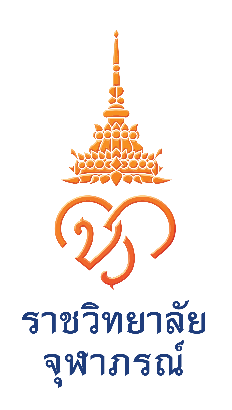 แบบแสดงหลักฐานการมีส่วนร่วมในผลงานทางวิชาการชื่อผลงาน...............................................................................................................................................................................................................................................................................................................................................................................................................................……………………………………………………………………………………………………………………………………………………………..สถานะผู้ขอในผลงาน ผู้ประพันธ์อันดับแรก (First Author) ผู้มีส่วนสำคัญทางปัญญา (Essentially Intellectual Contributor) ผู้ประพันธ์บรรณกิจ (Corresponding Author)ประเภทผลงานทางวิชาการ	กลุ่มที่ 1    งานวิจัย	กลุ่มที่ 2   ผลงานทางวิชาการในลักษณะอื่น	 ผลงานวิชาการเพื่ออุตสาหกรรม				 กรณีศึกษา (Case Study)	 ผลงานวิชาการเพื่อพัฒนาการเรียนการสอนและการเรียนรู้	 งานแปล	 ผลงานวิชาการเพื่อพัฒนานโยบายสาธารณะ			 สิทธิบัตร	 ผลงานสร้างสรรค์ด้านวิทยาศาสตร์และเทคโนโลยี		 ซอฟต์แวร์	 พจนานุกรม สารานุกรม นามานุกรม และงานวิชาการในลักษณะเดียวกัน		 ผลงานสร้างสรรค์ด้านสุนทรียะ ศิลปะ	กลุ่มที่ 3    ผลงานวิชาการรับใช้สังคมกลุ่มที่ 4    ตำรา			     หนังสือ		     บทความทางวิชาการรายละเอียดของการมีส่วนร่วมผู้ขอกำหนดตำแหน่งต้องกรอกรายละเอียดให้ครบถ้วน (เนื่องจากไม่มีการแบ่งส่วนร่วมในผลงานทางวิชาการ ดังนั้นบทบาทหน้าที่ความรับผิดชอบตามที่ผู้ขอระบุ จะมีผลต่อการพิจารณาผลงานทางวิชาการ)รายละเอียดของการนำผลงานไปแสดง การถ่ายทอดเทคโนโลยี หรือการถ่ายทอดองค์ความรู้ ต้องแนบเอกสารหลักฐานเพื่อประกอบการพิจารณา	ก. ตีพิมพ์ในวารสาร Journal Impact Factor จำนวนครั้งของการอ้างอิง (ฐานข้อมูล)	ข. สิทธิบัตร ประเภท ปีที่ได้รับการจด จดแบบ ครอบคลุมประเทศ	ค. ถ้าเป็น Technical Report หรือ รายงานวิจัย ผู้ใช้งานคือใคร	ง. การเผยแพร่งานวิจัยได้รับการนำเสนอแบบโปสเตอร์ หรือ Oral Presentation (โปรดระบุ session เช่น Plenary, Symposium หรือ Oral Session) หรือสูจิบัตร ในการประชุมหรือการจัดแสดงหรือจัดนิทรรศการ (ชื่อ สถานที่จัดประชุม หรือจัดแสดง หรือจัดนิทรรศการ และประเทศ) หรือ ในกรณีที่เป็นหนังสือ (โปรดระบุ ชื่อสำนักพิมพ์ ปีที่ตีพิมพ์)	จ. ประวัติการได้รับทุนวิจัยโครงการที่เกี่ยวข้องกับผลงานชิ้นนี้	ฉ. หากงานวิจัย ได้รับการถ่ายทอดเทคโนโลยี ผู้วิจัยได้รับค่าธรรมเนียมใบอนุญาต (Licensing Fees) รวมเท่าใด (โปรดแสดงหลักฐานสัญญา)*หมายเหตุ 	1) หากตรวจสอบพบภายหลังว่าผู้ขอแต่งตั้งตำแหน่งทางวิชาการระบุการมีส่วนร่วมในผลงานทางวิชาการไม่ตรงกับความเป็นจริง จะถือว่าเป็นการกระทำเข้าข่ายผิดจริยธรรมไม่เหมาะสมที่จะได้รับการพิจารณาแต่งตั้งให้ดำรงตำแหน่งทางวิชาการ โดยให้สถาบันสอบหาข้อเท็จจริงและดำเนินการทางวินัยต่อไป2) การลงนามรับรองการมีส่วนร่วมในผลงานทางวิชาการแต่ละชิ้น เมื่อได้ลงนามรับรองแล้วจะเปลี่ยนแปลงไม่ได้		 ลงชื่อ                                                     .					                                (	                                             )						ผู้ขอตำแหน่ง		 ลงชื่อ                                                     .					                                (	                                             )				    ผู้ประพันธ์อันดับแรก (First Author)		 ลงชื่อ                                                   .					                                (	                                              )			       ผู้ประพันธ์บรรณกิจ (Corresponding Author)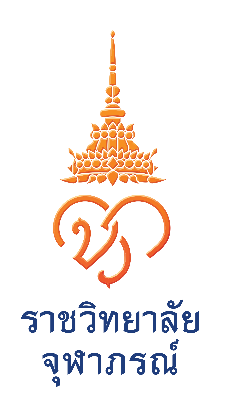 เอกสารแนบท้ายลักษณะการมีส่วนร่วมในผลงานทางวิชาการประเภทงานวิจัย	1. ผลงานทางวิชาการประเภทงานวิจัยที่เสนอเพื่อประกอบการพิจารณาต้องเป็นงานที่ผู้ขอเป็น ผู้ประพันธ์อันดับแรก (First Author) หรือ ผู้ประพันธ์บรรณกิจ (Corresponding Author) หรือ 
ผู้มีส่วนสำคัญทางปัญญา (Essentially Intellectual Contributor) ในเรื่องนั้น	ผู้ประพันธ์อันดับแรก (First Author) หมายถึง ผู้ที่มีชื่อในผลงานวิชาการเป็นชื่อแรก	ผู้ประพันธ์บรรณกิจ (Corresponding Author) หมายถึง บุคคลที่มีบทบาทและ
ความรับผิดชอบในการเผยแพร่ผลงานวิจัย หรือผลงานทางวิชาการ ให้เกิดการถ่ายทอดเป็นเรื่องราว แสดงให้เห็นถึงคุณค่าทางวิชาการที่ประกอบด้วย การแสดงข้อมูล หลักฐาน ข้อคิดเห็น และประสบการณ์ รวมทั้งทำหน้าที่รับผิดชอบติดต่อกับบรรณาธิการ	ผู้มีส่วนสำคัญทางปัญญา (Essentially Intellectual Contributor) หมายถึง บุคคลที่มีบทบาท มีส่วนสำคัญทางปัญญา (Essentially Intellectual Contribution) ด้วยความเชี่ยวชาญจำเพาะในสาขาวิชาของตนเอง และความรับผิดชอบสำคัญในการออกแบบการวิจัย (Research Design) หรือการออกแบบงานวิชาการนั้นๆ รวมทั้งวิเคราะห์ข้อมูล (Data Analysis) สรุปผล และให้ข้อเสนอแนะ	2. ถ้าเป็นงานที่ผู้ขอมีส่วนร่วมในผลงานทางวิชาการประเภทงานวิจัย ต้องมีลักษณะดังนี้	    2.1 กรณีงานวิจัยผู้ขอจะต้องเป็นผู้ประพันธ์อันดับแรก (First Author) หรือ ผู้ประพันธ์บรรณกิจ (Corresponding Author) หรือ ผู้มีส่วนสำคัญทางปัญญา (Essentially Intellectual Contributor) ในเรื่องนั้น	    2.2 ผู้ขอกำหนดตำแหน่งจะต้องยื่นแบบแสดงหลักฐานการมีส่วนร่วมในผลงานทางวิชาการประเภทงานวิจัยทุกผลงาน (เอกสารแนบท้ายประกาศ)	    2.3 การลงนามรับรองการมีส่วนร่วมในผลงานทางวิชาการ ต้องมีการลงนามโดยผู้ขอ ผู้ประพันธ์อันดับแรก (First Author) และ ผู้ประพันธ์บรรณกิจ (Corresponding Author) เพื่อรับรองบทบาทหน้าที่ การปฏิบัติงานและความรับผิดชอบในการสร้างสรรค์ผลงานของผู้ร่วมงานทุกคนว่าทำในส่วนไหน อย่างไร เมื่อได้ลงนามรับรองแล้วจะเปลี่ยนแปลงไม่ได้		หากตรวจสอบพบภายหลังว่าผู้ขอกำหนดตำแหน่งระบุการมีส่วนร่วมไม่ตรงกับความเป็นจริง จะถือว่าการกระทำของผู้นั้นเข้าข่ายผิดจริยธรรม ไม่เหมาะสมที่จะได้รับการพิจารณาแต่งตั้งให้ดำรงตำแหน่งทางวิชาการ  และให้ราชวิทยาลัยสอบหาข้อเท็จจริงและดำเนินการทางวินัยต่อไป	2.4 กรณีงานวิจัยที่เผยแพร่อันเป็นผลจากวิทยานิพนธ์ของนักศึกษาที่ผู้ขอทำหน้าที่เป็นอาจารย์ที่ปรึกษา ผู้ขอต้องเป็นผู้ริเริ่ม กำกับดูแล และมีบทบาทสำคัญในการวิเคราะห์และสังเคราะห์ผลการวิจัยนั้นรายละเอียดการมีส่วนร่วมบทบาทและหน้าที่ความรับผิดชอบก.	ความคิดริเริ่ม (Idea) และสมมุติฐานข.	การปฏิบัติการวิจัย การมีส่วนร่วมในการออกแบบ การทดลอง การทดสอบ เครื่องมือวัด วิธีการเก็บข้อมูล และ Criteriaค.	การจัดเก็บข้อมูล การวิเคราะห์ข้อมูล การแปลผลง.	การวิพากษ์วิจารณ์ผล การแสดง การเปรียบเทียบกับข้อสรุปหรือองค์ความรู้หรือทฤษฎีเดิมจ.	การมีส่วนร่วมในการเขียน Manuscript ผลงานสร้างสรรค์ นวัตกรรม สิ่งประดิษฐ์ เป็นต้นฉ.	การให้การสนับสนุน Specimens, Study Cohort, โลจิสติกส์ ทุนวิจัย (โปรดระบุแหล่งทุน เงินทุน และ ปีที่ได้รับ) เครื่องมือ ห้องปฏิบัติการ ครุภัณฑ์ช.	อื่นๆ